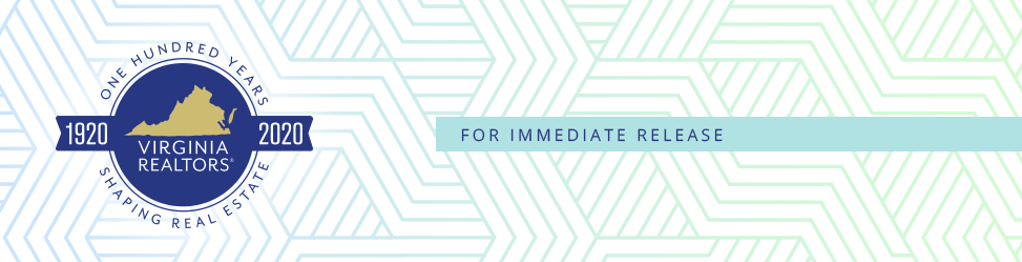 Contact: Robin Spensieri, Vice President of Communications & Media Relations 
Email: rspensieri@virginiarealtors.org
Telephone: 404.433.6015Falling Mortgage Rates Benefit Homebuyers in VirginiaHistorically low interest rates make homeownership more affordableRichmond, VA – (August 28, 2020) – The downward trend in mortgage rates continued this week, with the average 30-year fixed-rate mortgage rate falling to 2.91%. This is a decrease from last week’s average rate and only slightly higher than the historically low rate of 2.88% earlier this month.Many Virginia homebuyers are wondering exactly how these plummeting rates could impact their home purchase. Assuming a buyer purchases the median priced home in Virginia ($332,000) with 20% down, the monthly mortgage payment would be $1,107 with a 2.91% interest rate. A year ago at this time, rates were at about 3.6%, meaning the monthly payment on an identical loan amount would be $100 more. Over 30 years, that amounts to more than $36,000 in savings to the homeowner.“Home prices continue to rise steadily in Virginia as a result of strong demand and low supply,” says Virginia REALTORS® Chief Economist, Lisa Sturtevant, PhD. “Falling mortgage rates help make monthly payments more affordable. However, for some buyers, the major obstacle will be coming up with 20% down to take advantage of the most favorable rates.”Nationally, only about a quarter of homebuyers are able to put down 20% on a home purchase. A larger down payment increases eligibility for a lower interest rate, and lenders often charge less interest for a loan with 20% down than they would for a loan with a smaller down payment. However, buyers can still secure a very competitive mortgage rate with less than a 20% down payment. VA and FHA loan products, which are also at historically low levels, have much lower down payment requirements.#   #   #About Virginia REALTORS®Virginia REALTORS® (previously known as the Virginia Association of REALTORS®) is celebrating its 100-year anniversary in 2020. Virginia REALTORS® is one of the largest trade associations in Virginia, representing 35,000 REALTORS® engaged in the residential and commercial real estate business. Virginia REALTORS® serves as an advocate for homeownership and homeowners and represents the interests of property owners in the Commonwealth of Virginia. For more information, visit www.virginiarealtors.org or follow Virginia REALTORS® on Facebook, Twitter, and LinkedIn. NOTE: The term REALTOR® is a registered collective membership mark that identifies a real estate professional who is a member of the National Association of REALTORS® and subscribes to its strict Code of Ethics. Top of Form